                                                 Świerczyna 16.04.2021 r.ZapytanieDo Burmistrza Gminy Osieczna.W dniu 1 stycznia 2020 r. rozpoczął działalność Gminny Zakład Komunalny Sp. z o. o.w Osiecznej.31 marca 2021 r. minął rok i jeden kwartał jego działalności.Jaki dochód uzyskał w pierwszym kwartale roku obecnego Gminny Zakład Komunalny ?Jakie wydatki poniósł w pierwszym kwartale obecnego roku z wyszczególnieniem na jakie
cele Gminny Zakład Komunalny ?Jakie kwoty stanowią przychody i koszty w pierwszym kwartale 2021 roku z działalności
Gminnego Zakładu Komunalnego ?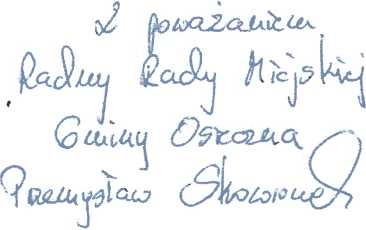 